Práctica 3: Equivalente Thévenin y NortonEn esta práctica experimentaremos sobre el modo de obtener los equivalentes Thévenin y Norton entre dos puntos de un circuito sobre un montaje de laboratorio. 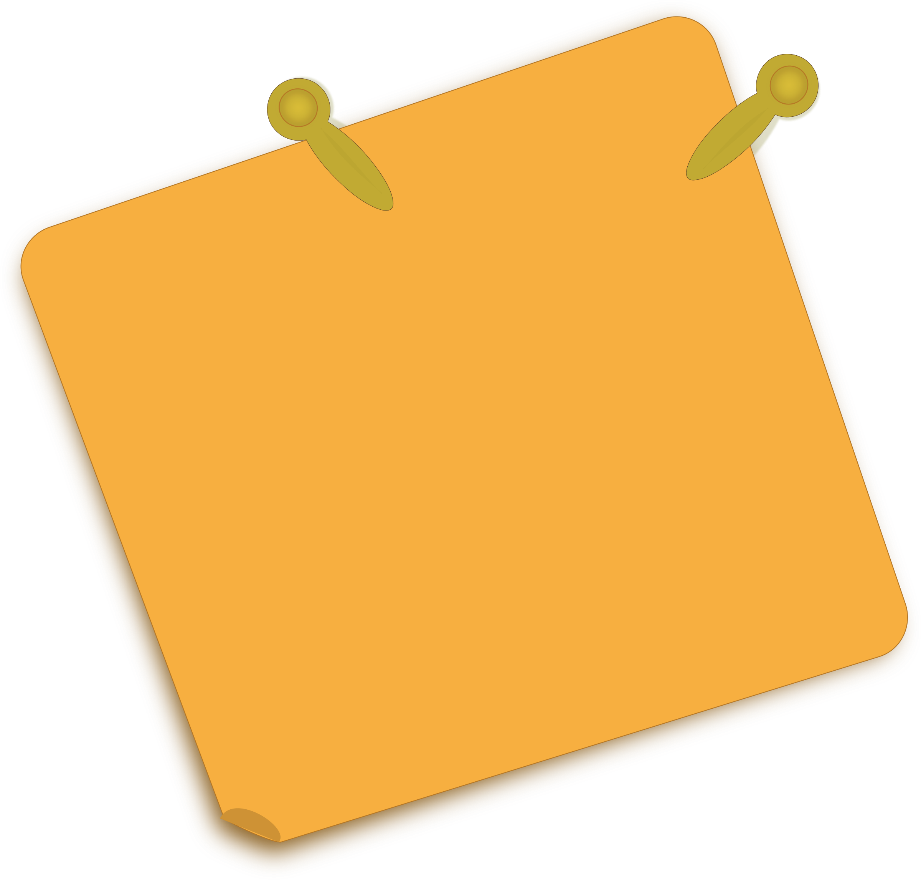 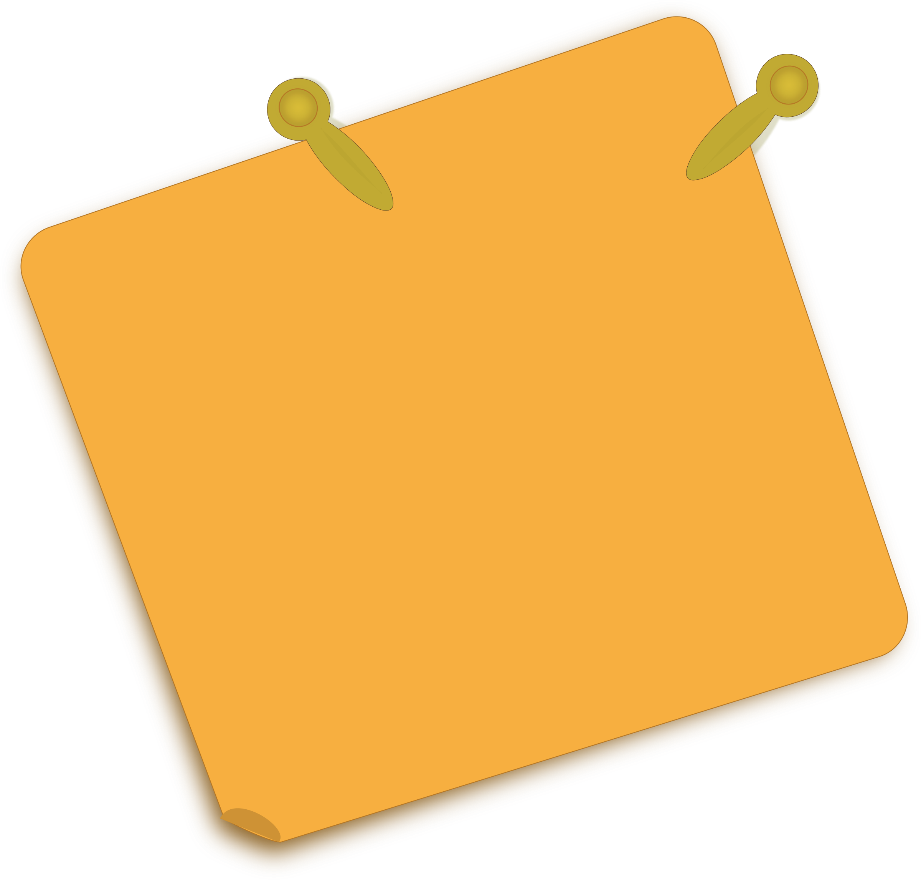 Práctica 3 – Tareas previasAntes de realizar la práctica deberás completar estas tareas:Práctica 3 – Trabajo de laboratorio1. Equivalente ThéveninEn este apartado vamos a obtener experimentalmente el equivalente Thévenin entre dos terminales de varios circuitos.Monta los circuitos de las figuras 1, 2 y 3.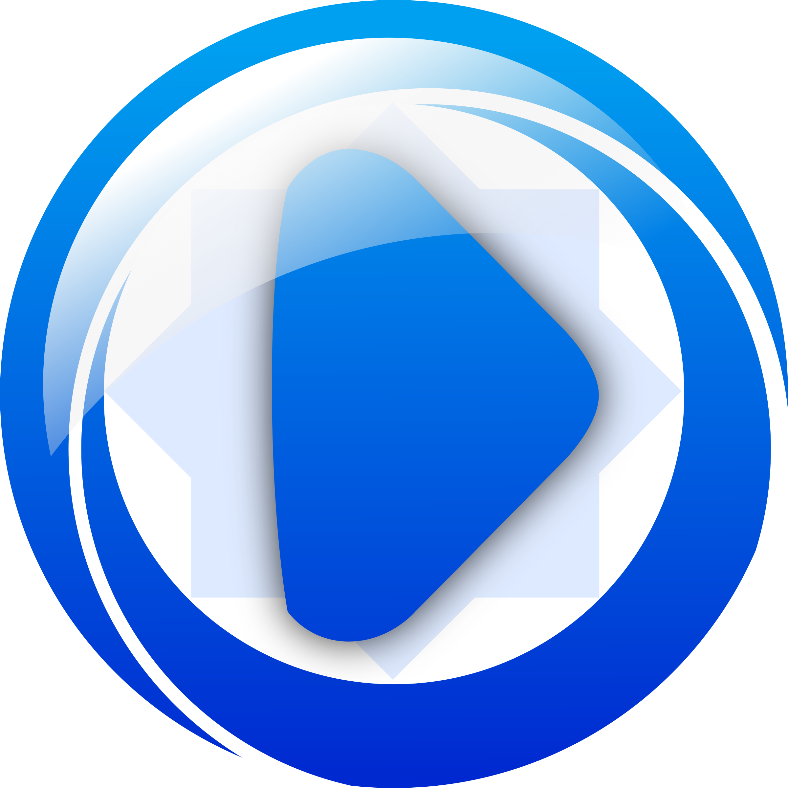 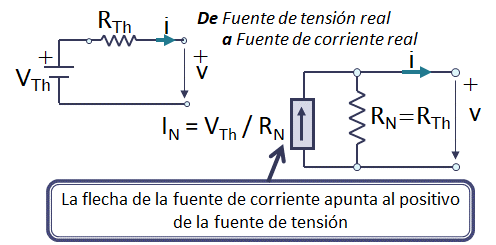 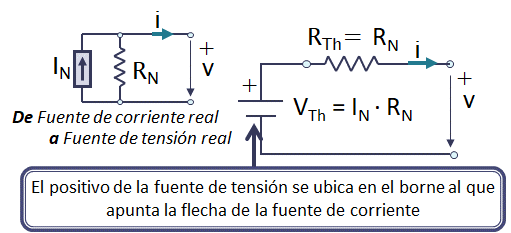 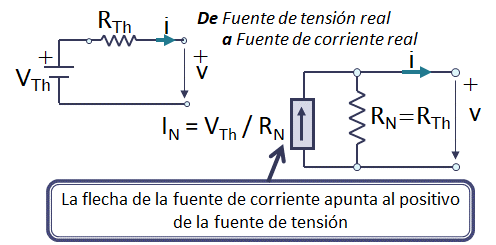 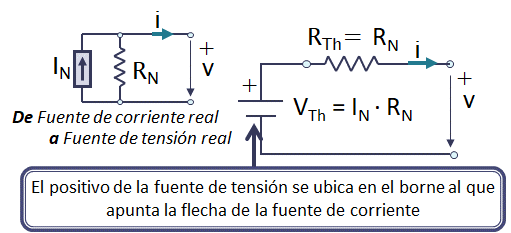 2. Equivalente NortonEn este apartado vamos a obtener experimentalmente el equivalente Norton entre dos terminales de varios circuitos.Monta los circuitos de las figuras 4, 5 y 6.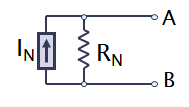 
Esta obra está bajo una Licencia Creative Commons Atribución 4.0 Internacional.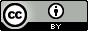 Repasa los teoremas de Thévenin y de Norton.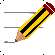 Calcula teóricamente el equivalente Thévenin (VTh, RTh) entre los terminales A y B de los circuitos de las figuras 2 y 3.Calcula teóricamente el equivalente Norton (IN, RN) entre los terminales A y B del circuito de la figura 4.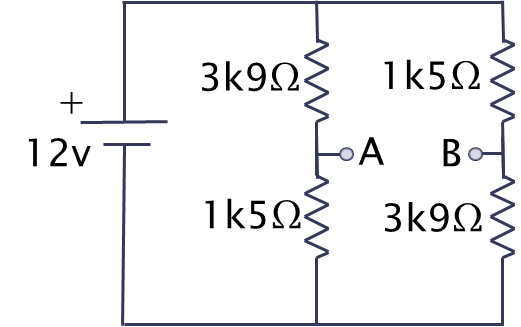 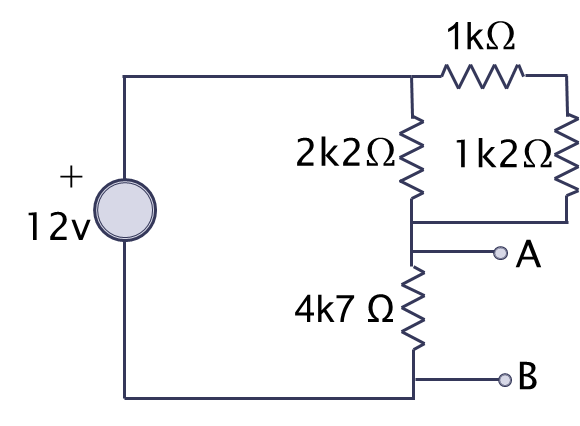 Figura 1Figura 2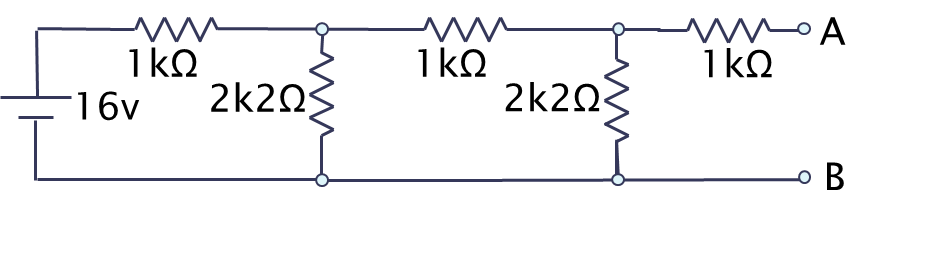 Figura 3Figura 3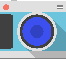 Obtén experimentalmente el equivalente Thévenin entre los terminales A y B de los circuitos de las figuras 1, 2 y 3.Verifica que los datos experimentales de los circuitos de las figuras 2 y 3 coinciden con la resolución teórica de las tareas previas.A partir del equivalente Thévenin, obtén el equivalente Norton de cada circuito.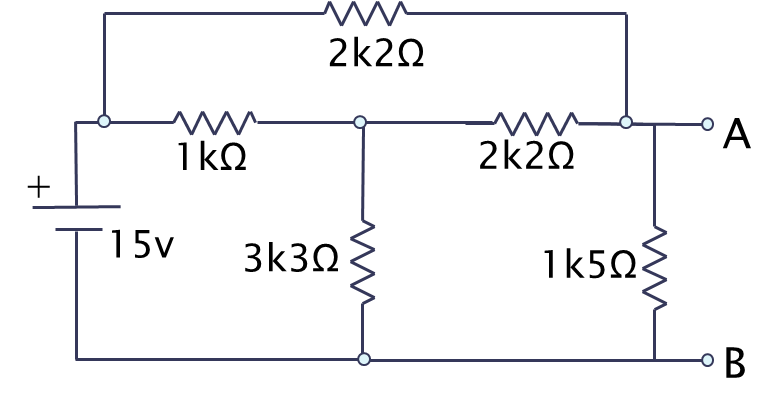 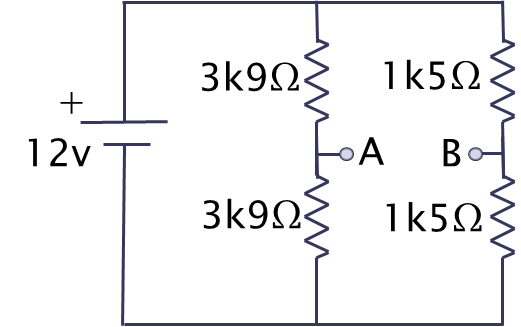 Figura 4Figura 5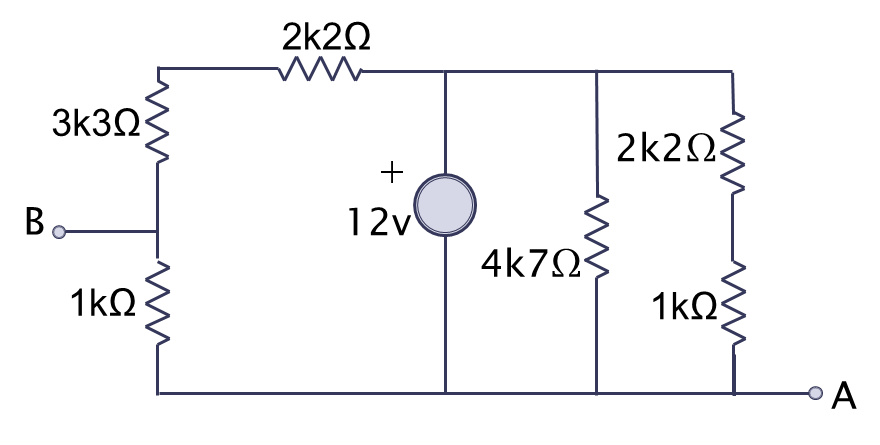 Figura 6Figura 6Obtén experimentalmente el equivalente Norton entre los terminales A y B de los circuitos de las figuras 4, 5 y 6.Verifica que los datos experimentales del circuito 4 coinciden con la resolución teórica de las tareas previas.A partir del equivalente Norton, obtén el equivalente Thévenin (leer nota 1C).